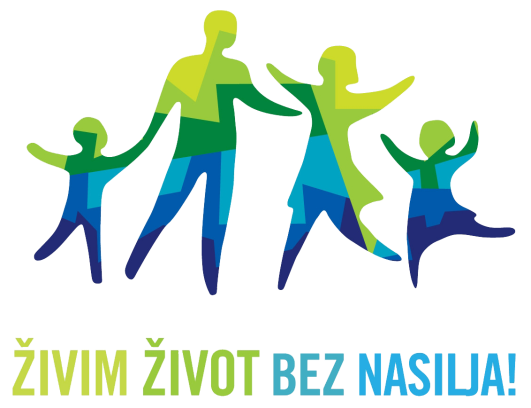 PROGRAM AKTIVNOSTI NACIONALNOG PREVENTIVNOG PROJEKTA MINISTARSTVA UNUTARNJIH POSLOVA I MINISTARSTVA ZNANOSTI, OBRAZOVANJA I SPORTA„ŽIVIM ŽIVOT BEZ NASILJA“Knin,  04. ožujak  2015. godine09:40-10:25 sati: 	Interaktivna radionica u OŠ „Domovinske zahvalnosti“ u Kninu, Josipa Jovića 2  na temu nenasilja i tolerancijeprovode: voditelj Službe za razvoj policijskog obrazovanja i nakladničko-knjižničnu djelatnost Policijske akademije (g. Nikša Jelovčić), i predstavnik nevladine organizacije „Status M“     (g. Mislav Mandir)Program obuhvaća sedam sedmih razreda O.Š. Domovinske zahvalnosti i O.Š. Franje Tuđmana u Kninu (130 djece)10:50-11:20 sati:	Konferencija za medije u Domu HV-a Kralj Zvonimir Knin, dr. Franje Tuđmana 34organizira: glasnogovornica PU gđa. Marica Kosorsudjeluju: mr. sc. gđa. Vera Šutalo, načelnica Sektora za zajedničke poslove i programe Ministarstva znanosti, obrazovanja i sporta;  gđa. Sandra Veber, voditeljica Službe prevencije Ravnateljstva policije; g. Ivica Kostanić,  načelnik PU šibensko-kninske, predstavnik Šibensko-kninske županije; predstavnik Grada Knina, g. Zlatan Zuhrić Zuhra, voditelj programa 11:30-13,20  sati: 	Početak programa: „Živim život bez nasilja“ u kino dvorani Doma HV-a Knin  (voditelj programa Zlatan Zuhrić Zuhra)sastavnice programa:Predstava „Nasilje, za nasilje nema opravdanja“ u režiji         g.  Zijaha Sokolovićapredstavu izvode glumci: Petra Kurtela i Vedran KomeričkiGlazbeno-scenski program : Glazbom protiv nasiljanastup pijanista Matije Dedićanastup grupe Apokalipso13:30 sati               Prigodni domjenak za uzvanike i izvođače u Domu HV-a Knin